Projekt pt. "Polsko - Czeska promocja zdrowia, ekologii i spędzania wolnego czasu" 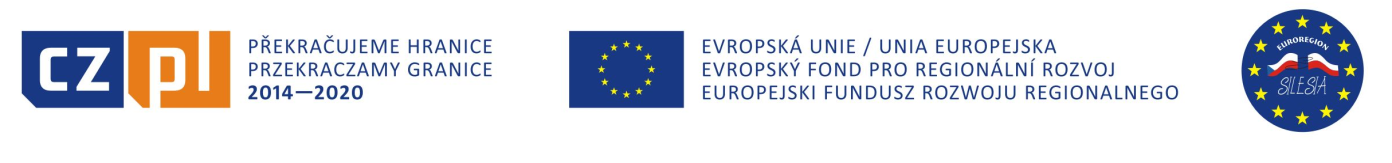 Ekologické workshopy – harmonogram aktivityVIII.(Branka u Opavy 23. 05. 2017)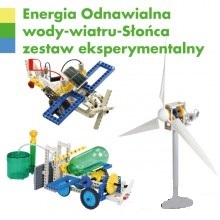 9:00 – 9:30 – multimediální prezentace  9:30 – 10:00 snídaně10:00 – 12:00 – skládání modelů větrných turbín, modelů se slunečními panely a modely aut s hydropneumatickým poháněním  12:00 – 12:45 – piknik 12:45 – 13:30 – ekologická překážková dráha (rébusy, hádanky, puzzle, bludiště apod.)13:30 – 14:00 – zakončení aktivity, rozdání dárků, focení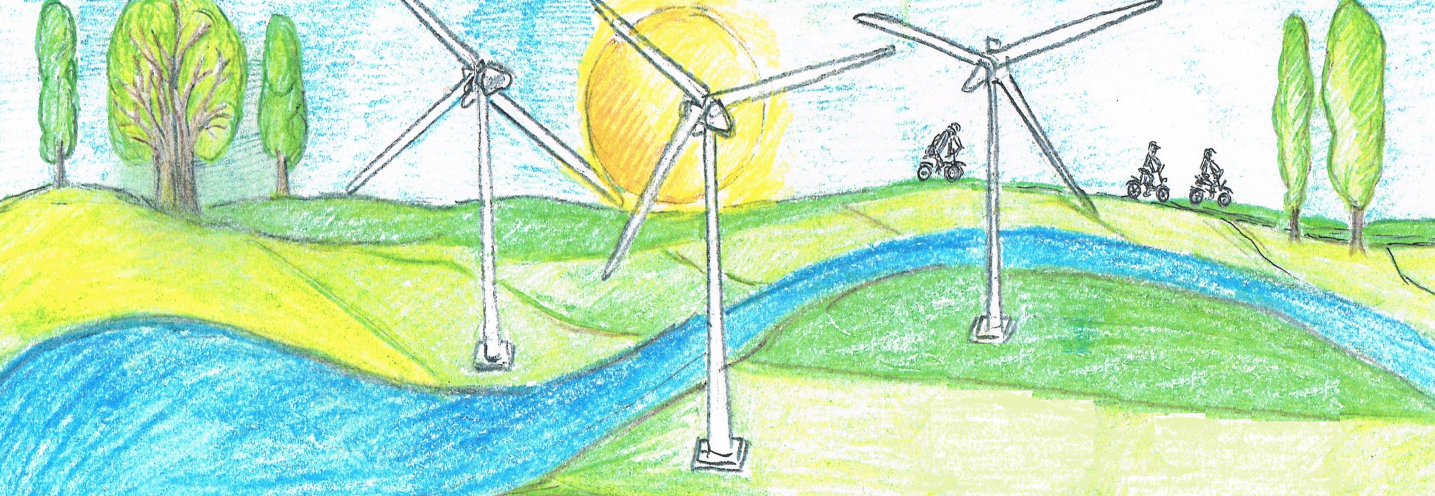 